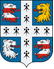 СОВЕТ ДЕПУТАТОВМУНИЦИПАЛЬНОГО ОБРАЗОВАНИЯ НИЗИНСКОЕ СЕЛЬСКОЕ ПОСЕЛЕНИЕМУНИЦИПАЛЬНОГО ОБРАЗОВАНИЯ ЛОМОНОСОВСКИЙ МУНИЦИПАЛЬНЫЙ РАЙОНЛЕНИНГРАДСКОЙ ОБЛАСТИ(четвертый созыв)РЕШЕНИЕот 14 апреля 2021г.                                                                                                                 № 19О согласовании изменений в Положении о системе оплаты труда в муниципальных учреждениях, подведомственных местной администрации муниципального образования Низинское сельское поселение  МО Ломоносовский муниципальный район Ленинградской области    В соответствии с положениями федерального закона от 06.10.2003г. №131-ФЗ «Об общих принципах организации местного самоуправления в Российской Федерации» (с изменениями), Бюджетного кодекса РФ, в связи с принятием постановления Правительства Ленинградской области от 22.03.2021 №157 «О внесении изменений в постановление Правительства Ленинградской области о 30.04.2020 года №262 «Об утверждении Положения о системах оплаты труда в государственных учреждениях Ленинградской области по видам экономической деятельности и признании утратившими силу полностью или частично отдельных постановлений Правительства Ленинградской области», Устава МО Низинское сельское поселение (2017г.), предложением главы местной администрации от 09.04.2021г. № 543-21 Совет депутатов муниципального образования Низинское сельское поселение решил:Согласовать изменения в Положении о системе оплаты труда в муниципальных учреждениях, подведомственных местной администрации муниципального образования Низинское сельское поселение МО Ломоносовский муниципальный район Ленинградской области согласно Приложению.Настоящее Решение подлежит опубликованию (обнародованию). Полную версию настоящего Решения обнародовать на интернет-сайте МО Низинское сельское поселение.Контроль за выполнением настоящего Решения возложить на главу местной администрации МО Низинское сельское поселение.Глава муниципального образования Низинское сельское поселение                                                                                  Н.А.Дергачева УтвержденоПостановлением местной администрации МО Низинское сельское поселениеот «____»___________20__г.  №___Глава местной администрации________________ Е.В.КлухинаСогласованоРешением Совета депутатовМО Низинское сельское поселениеот «14»апреля 2021г.  № 19Глава муниципального образования_______________ Н.А. ДергачёваИзменения, вносимые в Положение о системе оплаты труда (новая редакция) в муниципальных учреждениях, подведомственных местной администрации муниципального образования Низинское сельское поселение, согласованное Решением Совета депутатов МО Низинское сельское поселение от 27.10.2020 г. № 46 и утвержденное Постановлением местной администрации МО Низинское сельское поселение от 21.12.2020 г. № 313.в пункте 4.7:в абзаце первом после слов "(далее - КПЭ, критерии оценки деятельности" дополнить словом "соответственно";абзац второй признать утратившим силу;в абзаце третьем слова "ставки заработной платы с учетом нагрузки" заменить словами "выплат по ставке заработной платы с учетом нагрузки";в абзаце четвертом слова "КПЭ, критериев оценки деятельности" заменить словами "КПЭ и(или) критериев оценки деятельности";абзац пятый изложить в следующей редакции:"В отношении каждого работника устанавливается не более десяти КПЭ и(или) критериев оценки деятельности, для руководителя учреждения, руководителя обособленного структурного подразделения (филиала) учреждения - не более 15 КПЭ и(или) критериев оценки деятельности).";2) в пункте 4.8:абзац первый изложить в следующей редакции:"4.8. КПЭ, применяемые для определения размера премиальных выплат по итогам работы, должны соответствовать следующим требованиям:";дополнить абзацами следующего содержания:"Критерии оценки деятельности, применяемые для определения размера премиальных выплат по итогам работы, должны соответствовать следующим требованиям:а) управляемость - достижение плановых значений критерия оценки деятельности в преобладающей степени зависит от усилий соответственно учреждения, структурного подразделения, филиала, работника, внешние факторы оказывают минимальное влияние на достижение плановых значений критерия оценки деятельности;б) прозрачность - формулировка (описание) критерия оценки деятельности предполагает однозначное понимание оцениваемого аспекта деятельности учреждения, структурного подразделения, филиала, работника соответственно;в) измеримость - критерий оценки деятельности предполагает возможность применения по отношению к нему шкалы качественных оценок (далее - значения критерия оценки деятельности);г) отсутствие негативных внешних эффектов - установление критерия оценки деятельности не ведет к ухудшению реального положения дел по оцениваемому направлению деятельности или по иным направлениям деятельности учреждения, структурного подразделения, филиала, работника соответственно.";3) пункт 4.10 признать утратившим силу;4) пункт 4.11 изложить в следующей редакции:"4.11. Для каждого КПЭ и(или) критерия оценки деятельности, применяемых для определения размера премиальных выплат по итогам работы, устанавливается:формула расчета значений КПЭ и(или) механизм определения значений критерия оценки деятельности;удельный вес КПЭ и(или) критерия оценки деятельности, применяемый для определения размера премиальных выплат по итогам работы, либо максимальная сумма баллов по КПЭ и(или) критерию оценки деятельности, применяемая для определения размера премиальных выплат по итогам работы, либо сумма в абсолютной величине (в рублях), соответствующая КПЭ и(или) критерию оценки деятельности;плановое значение КПЭ и(или) критерия оценки деятельности либо порядок его определения;механизм или формула, предполагающие определение размера премиальных выплат в зависимости от фактических значений КПЭ и(или) критериев оценки деятельности.";5) абзац второй пункта 4.13 изложить в следующей редакции:"Стимулирующая надбавка по итогам работы устанавливается на определенный период в процентах к должностному окладу (окладу, выплатам по ставке заработной платы), либо сумме должностного оклада (оклада), выплат по ставке заработной платы и выплат по повышающим коэффициентам к должностному окладу (окладу, ставке заработной платы) (далее - окладно-ставочная часть заработной платы), либо сумме окладно-ставочной части заработной платы работника и компенсационных выплат работнику без учета компенсационных выплат за работу в выходные и праздничные дни (далее - базовая часть заработной платы).";6) абзац второй пункта 4.15 после слов "в том числе" дополнить словами "формулы расчета значений КПЭ и(или) механизмы определения значений критериев оценки деятельности,";7) в пунктах 4.15 - 4.17 слова "КПЭ, критериев оценки деятельности", "КПЭ и критерии оценки деятельности" в соответствующем падеже заменить словами "КПЭ и(или) критерии оценки деятельности" в соответствующем падеже;8) абзац первый пункта 4.22 после слов "должностям (профессиям) работников" дополнить словами ", входящих в ПКГ (КУ),";9) в абзаце первом пункта 5.2 слова "с учетом нагрузки" исключить.